MATEMATIKA, PONEDELJEK, 30.3.2020UČNA TEMA: Seštevam do 100 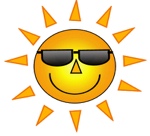 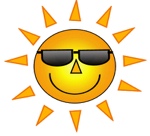 Dragi učenci, vem, da ste v prejšnjem tednu pridno vadili matematiko in delali račune. Kdor potrebuje še pomoč, si lahko pri računanju pomaga s stotičnim kvadratom (stotičnik).Za začetek ustno izračunaj račune:62 + 5 =23 + 4 =7 + 62 =9 + 11 =6 + 33 =Zdaj pa odpri delovni zvezek na strani 50 in reši naloge. 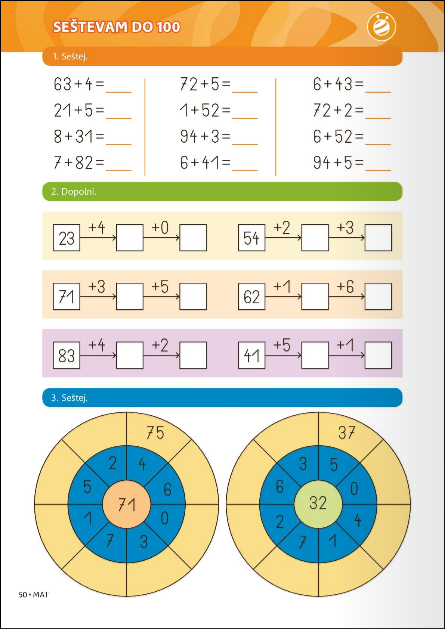 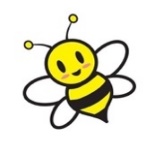 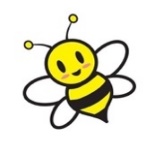  Hitri in vedoželjni, lahko naredijo še naslednjo nalogo.Na spletni strani https://vadnica.moja-matematika.si/ (klikni na povezavo), te že čakajo naloge.